COUNTY OF ALAMEDAQuestions & AnswerstoRFQ No. 901786forIntegrated Pest Management ServicesNetworking/Bidders Conferences Held on April 8, 2019Alameda County is committed to reducing environmental impacts across our entire supply chain. 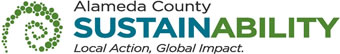 If printing this document, please print only what you need, print double-sided, and use recycled-content paper.Are bidders required to be SLEB certified in order to bid on this RFQ?No.  Bidders are not required to be SLEB certified in order to submit a bid proposal. However, if bidder is not a certified SLEB, bidders are encouraged to sub-contract with a certified SLEB.  Please see Addendum No. 1.Will the County consider removing the SLEB requirement for this RFQ?The County has updated the language regarding the SLEB requirement.  Please see Addendum No. 1.Is the SLEB certification required before bidders submit bids?Please see item A1.Are bidders required to bid on all three regions for this RFQ?Bidders are not required to bid on all three regions.  Bidders, however, must bid on all locations within the region(s) bidder is bidding on.Is this RFQ the same as the current contract for Alameda County Fire Department Stations and Parks?No, this bid is for the Integrated Pest Management of 100 buildings and facilities for the Alameda County General Services Agency (GSA)-Building Maintenance Department (BMD).When are bids proposals due for this RFQ?Please refer to page 2 of the RFQ, the Calendar of Events:Response Due - May 6, 2019 by 2:00 p.m.EZSourcing Supplier Portal - https://ezsourcing.acgov.orgWho is the current contractor for Integrated Pest Management Services for Alameda County?The County currently has Blanket Purchase Orders for Integrated Pest Management Services with four contractors:  ATCO Pest Control, Green Pest Control, Hitmen Pest Control, and Omega Pest Control.Does the current services for Integrated Pest Management Services allow for the contractors to share regions?The County currently has Blanket Purchase Orders for Integrated Pest Management Services and it is based on building locations.Is it mandatory for bidders to attend the bidders conference?Please refer to page 8 of the RFQ, Section F. (NETWORKING/BIDDERS CONFERENCES), Item 5:Potential bidders are strongly encouraged to attend networking/bidders conference in order to further facilitate subcontracting relationships.  Failure to participate in a networking/bidders conference will in no way relieve the Contractor from furnishing goods and/or services required in accordance with these specifications, terms and conditions.  Attendance at a networking/bidders conference is highly recommended but is not mandatory.What are the terms of this RFQ?Please refer to page 4 of the RFQ, Section A. (INTENT):The County intends to award a three-year contract (with option to renew) to the bidder(s) selected as the lowest responsible bidder whose response meets the County’s requirements.EXHIBIT CVENDOR LISTBelow is the Vendor Bid List for this project consisting of vendors who have been issued a copy of this RFQ.  This Vendor Bid List is being provided for informational purposes to assist bidders in making contact with other businesses as needed to develop local small and emerging business subcontracting relationships to meet the requirements of the Small Local Emerging Business (SLEB) Program: http://www.acgov.org/gsa/departments/purchasing/policy/slebpref.htmThis RFQ Q&A is being issued to all vendors on the Vendor Bid List; the following revised vendor list includes contact information for each vendor attendee at the Networking/Bidders Conferences.This County of Alameda, General Services Agency (GSA), RFQ Questions & Answers (Q&A) has been electronically issued to potential bidders via e-mail.  E-mail addresses used are those in the County’s Small Local Emerging Business (SLEB) Vendor Database or from other sources.  If you have registered or are certified as a SLEB, please ensure that the complete and accurate e-mail address is noted and kept updated in the SLEB Vendor Database.  This RFQ Q&A will also be posted on the GSA Contracting Opportunities website located at http://acgov.org/gsa_app/gsa/purchasing/bid_content/contractopportunities.jspRFQ No. 901786 - Integrated Pest Management ServicesRFQ No. 901786 - Integrated Pest Management ServicesRFQ No. 901786 - Integrated Pest Management ServicesRFQ No. 901786 - Integrated Pest Management ServicesRFQ No. 901786 - Integrated Pest Management ServicesRFQ No. 901786 - Integrated Pest Management ServicesRFQ No. 901786 - Integrated Pest Management ServicesBusiness NameNamePhoneAddressCityStateEmailAantex Pest Control Company(925) 240-5100420 Beatrice Court, Suite EBrentwoodCAinfo@aantex.comAdvanced IPMGary Fonzi(925) 348 35441960 Arnold Industrial PlConcordCAgfonzi@advancedipm.comAlert Pest ControlMichael(650) 333-0375michael@alertpestcontrol.comAll N One Pest Eliminators(925) 448-9593All Pest Pros(800) 210-2691HaywardCAApplied Pest Management(800) 244-11762425 Sonoma BlvdVallejoCAapm@appliedpestmgt.com Atco Pest ControlEstella Estrada(415) 898-22822201 Lake StreetSan FranciscoCAestella@atcopestcontrol.com; 
Aurora@atcopestcontrol.com;
chris@atcopestcontrol.com; 
Joe@atcopestcontrol.comAttic CatKaren Malott(510) 277-33038104 Capwell DriveOaklandCAinfo@AtticCat.comAttic Perfect(800) 774-1470442 Hester StreetSan LeandroCAinfo-sf@atticperfect.com; 
info-sd@atticperfect.comBE Pest ControlLouis Lam(510) 727-11181505 International BlvdOaklandCAlouislam86@yahoo.comB&M Trapping(510) 867-1918Bugs Be Gone Pest Control Service(925) 822-3595712 Bancroft, Suite #168Walnut CreekCAinfo@bugsbegonepc.netBurge Pest Control(888) 292-73782310 Pacific Avenue, #AAlamedaCAburgepest@gmail.comCalifornia Exterminating ServiceKevin Pendergraft(925) 283-8514P.O. Box 1255AlamoCAcalextsvc@gmail.comCapable Pest Control1407 Webster Street, Suite 201OaklandCAClark Pest ControlDave Lester(925) 462-40522313 Research DriveLivermoreCAdlester@clarkpest.comClark Pest ControlRyan Cowler(925) 462-40522313 Research DriveLivermoreCArcowler@clarkpest.comCrane Pest Control(415) 922-16662700 Geary BoulevardSan FranciscoCAservicemanager@cranepestcontrol.comCritter Humane Animal Control(510) 333-0236OaklandCACritter Control(925) 380-2400Crossfire Pest Control(510) 695-98571600 San Pablo AvenueOaklandCAcrossfirepestsales@mail.comC & T Rodent Exclusion and Pest Control(925) 625-2888OakleyCAinfo@candtpestcontrol.comDan the BugmanDan(415) 608-1355dbmpests@gmail.comDay & Nite Pest ControlBill Heyes(510) 278-65656800 Sierra LaneDublinCAbill@800daynite.comDewey Pest ControlDavid Campos(408) 452-8771781 Maybury RoadSan JoseCAdcampos@deweypest.comDiablo Valley Pest Control(925) 784-1213P.O. Box 1187PittsburgCALuke@Diablovalleypest.comDiamond Rodent Proofing(925) 206-6800PittsburgCAdiamondrodentproofing@gmail.comDo It Right Rodent Proofing(650) 745-5813East Valley TermiteLee Sailors(925) 443-6040CAeastvalleytermite@sbcglobal.netEcotech Pest Ellimination(650) 455-8202San MateoCAFirst Select Pest Control(510) 275-99753220 Blume Drive, Suite 197RichmondCAinfo@firstselectpestcontrol.comFrank Pest Control(650) 863-5107FremontCAGen-Tech InspectsChris Bowler(510) 530-06874820 MacArthur BoulevardOaklandCAChris@GTInspects.com;
Natalie@GTInspects.com;
Steve@GTInspects.com;
Dan@GTInspects.comGotten Rodent Proofing(510) 314-7892FremontCAGring Pest ControlM.E. Calvin(510) 843-5110741 Folger AvenueBerkeleyCAcontact@gringpestcontrol.com Guys Pest Control(925) 230-80896970 Mansfield AvenueDublinCAGuyspestcontrol@gmail.comHi Tech Termite Control(888) 322-889921063 Cabot Blvd. #6HaywardCAsales@hitechtermite.com Hitmen Termite and Pest ControlTyler Merritt(510) 452-95363958 Valley Avenue, Suite EPleasantonCAtmerritt@hitmenpest.comHitmen Termite & Pest Control(707) 526-6055600 E Todd RoadSanta RosaCAinfo@hitmenpest.comHonest Rodent Proofing(925) 433-3988Walnut CreekCAcustomercare@honestrodentproofing.comIntegrity Pest Management(707) 384-0790Keystone Pest Control IncJohn Pirrone(510) 796-9494keystonepc@comcast.netLove's Pest Control(415) 413-8405P.O. Box 309San QuentinCAinfo@lovespest.comManor Pest Solutions(510) 589-7736699 Lewelling Blvd, #146ManorPestSolutions@yahoo.comMcCauley Agricultural & Pest ServiceBecca Perdue(925) 634-12552150 Elkins WayBrentwoodCAbecca@mccauleyag.comMcCauley Agricultural & Pest ServiceGlen McCauley(925) 634-12552150 Elkins WayBrentwoodCAgmccauleyag.comMighty Men Pest ControlMaria Talacona(925) 725-5392 maria@mightymenservices.com;
mightmenwildlife@gmail.comNorcal Rodent ProofingO'Connor Pest ControlDave Watkins(805) 797-8559
(510) 886-1515
(925) 350-64646773 Sierra Court, Unit DDublinCAdwatkins@oconnorpest.comO'Connor Pest ControlBobby Phillips(510) 755 63746773 Sierra Court, Unit DDublinCAbphillips@oconnerpest.comOmega Termite and Pest ControlMatt Fisher(800) 257-3636807 - 75th AvenueOaklandCAomega@eonweb.comOrkin Pest ControlSean Archuleta(925) 337-8956
(916) 291-18973095 Independence Drive, #CLivermoreCAsarchule@orkin.com; 
support@orkin.comPatriot Pest ManagementDon Facciolla(925) 447-7100793 Tracy Boulevard, #5TracyCAChoosePatriot@gmail.comPlanet Orange(408) 831-6746434 Park AvenueSan JoseCAinfo@planetorange.comPest Finders(925) 476-541033 Quail Court,  Suite 105Walnut CreekCAservicerequest@pestfinders.netPest Med(510) 579-781438808 Argonaut WayFremontCApestmed@yahoo.comPest Protection ServicesDaniel Mathat(925) 325-4789BrentwoodCApestprotection@gmail.comPerformance Pest Management(925) 484-3400 3958 Valley Avenue, Suite DPleasantonCARat Trappers Rodent Proofing(925) 524-6425Rat.Trappers.Rodent.Proofing@gmail.comRodent Solutions Pro Rodent Proofing and Insulation Removal(800) 771-5093OaklandCARodentexclusionpro@gmail.comRound the Clock Pest Control(877) 896-7378Santa Claritamariannertcpestcontrol@gmail.com;
pestinfo@rtcpestcontrol.comTerminixNick Ranjit(925) 231-481632970 Alvarado Niles RoadUnion CityCAtmx2137@terminix.comTerminixSylvia Anaya(925) 231-481632970 Alvarado Niles RoadUnion CityCAtmx2137@terminix.comTimes Up Termite(510) 568-7200452 Whitney StreetSan LeandroCAcontactus@timesuptermite.comTop Tech Pest ControlAriel Briones(650) 921-153319100 Crest Avenue, Suite 9Castro ValleyCAariel.briones@toptechpestcontrol.comWebb's Pest Control(510) 451-9064643 - 17th StreetOaklandCAwebbspest@comcast.netWestern Exterminator CompanyJason Tufts(510) 537-16293481 Arden RoadHaywardCAjason.tufts@west-ext.comWindom Pest SpecialistRonald Windom(510) 791-06497101 Arbeau DriveNewarkCAwinpest@aol.com